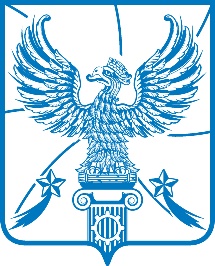 СОВЕТ ДЕПУТАТОВМУНИЦИПАЛЬНОГО ОБРАЗОВАНИЯГОРОДСКОЙ ОКРУГ ЛЮБЕРЦЫ
МОСКОВСКОЙ ОБЛАСТИРЕШЕНИЕ       21.08.2019                                                                          № 310/37г. ЛюберцыО внесении изменений в Решение Совета депутатов городского округа Люберцы от 31.01.2018 № 176/19 «Об утверждении Положения о представлении гражданами, претендующими на замещение муниципальных должностей и должностей муниципальной службы в органах местного самоуправления городского округа Люберцы Московской области, лицами, замещающими муниципальные должности и муниципальными служащими в органах местного самоуправления городского округа Люберцы Московской области сведений о доходах, расходах, об имуществе и обязательствах имущественного характера»В соответствии с Федеральным законом от 06.10.2003 № 131-ФЗ                «Об общих принципах организации местного самоуправления в Российской Федерации», Федеральным законом от 25.12.2008 № 273-ФЗ «О противодействии коррупции», Уставом муниципального образования городской округ Люберцы Московской области, Совет депутатов муниципального образования городской округ Люберцы Московской области решил:1. Внести в Решение Совета депутатов городского округа Люберцы от 31.01.2018 № 176/19 «Об утверждении Положения о представлении гражданами, претендующими на замещение муниципальных должностей и должностей муниципальной службы в органах местного самоуправления городского округа Люберцы Московской области, лицами, замещающими муниципальные должности и муниципальными служащими в органах местного самоуправления городского округа Люберцы Московской области сведений о доходах, расходах, об имуществе и обязательствах имущественного характера» (далее – Решение) следующие изменения:1.1. Пункт 2 Решения исключить.2. Опубликовать настоящее Решение в средствах массовой информации.3. Контроль за исполнением настоящего Решения возложить на постоянную депутатскую комиссию по нормотворчеству и организации депутатской деятельности, вопросам безопасности, законности и правопорядка, ГО и ЧС, взаимодействию со СМИ (Байдуков Ю.В.)Глава городского округа Люберцы                                                   В.П. РужицкийПредседатель Совета депутатов                                                         С.Н. Антонов